Lustrum HEP-busjeDe Stichting Seniorenvervoer Helden Egchel Panningen, beter bekend als het HEP-busje, kan terug zien op een geslaagd 10-jarig bestaan. Er stonden diverse activiteiten op het programma voor de vrijwilligers en de klanten.Dat het HEP-busje voorziet in een groeiende behoefte is duidelijk. Inmiddels rijden er 3 busjes om in meer dan 1.000 ritten per maand aan de vervoersvraag van ouderen en mensen die slecht ter been  zijn, te voldoen.Maar deze busjes moeten wel bemand worden. Er zijn 33 chauffeurs/chauffeuses maar op sommige dagen in het rooster zijn er vrijwilligers te kort. Vandaar de vraag of u /of iemand uit uw kennissenkring, een dag in de maand tijd heeft om het team te versterken. Informatie kunt u inwinnen via svvhep@hotmail.nl of telefoonnummer 06-42047075. Verder is op elke werkdag van 8.00 tot 10.00 uur een coördinator aanwezig op het kantoor van de HEP in het Gemeenschapshuis In Kepèl. 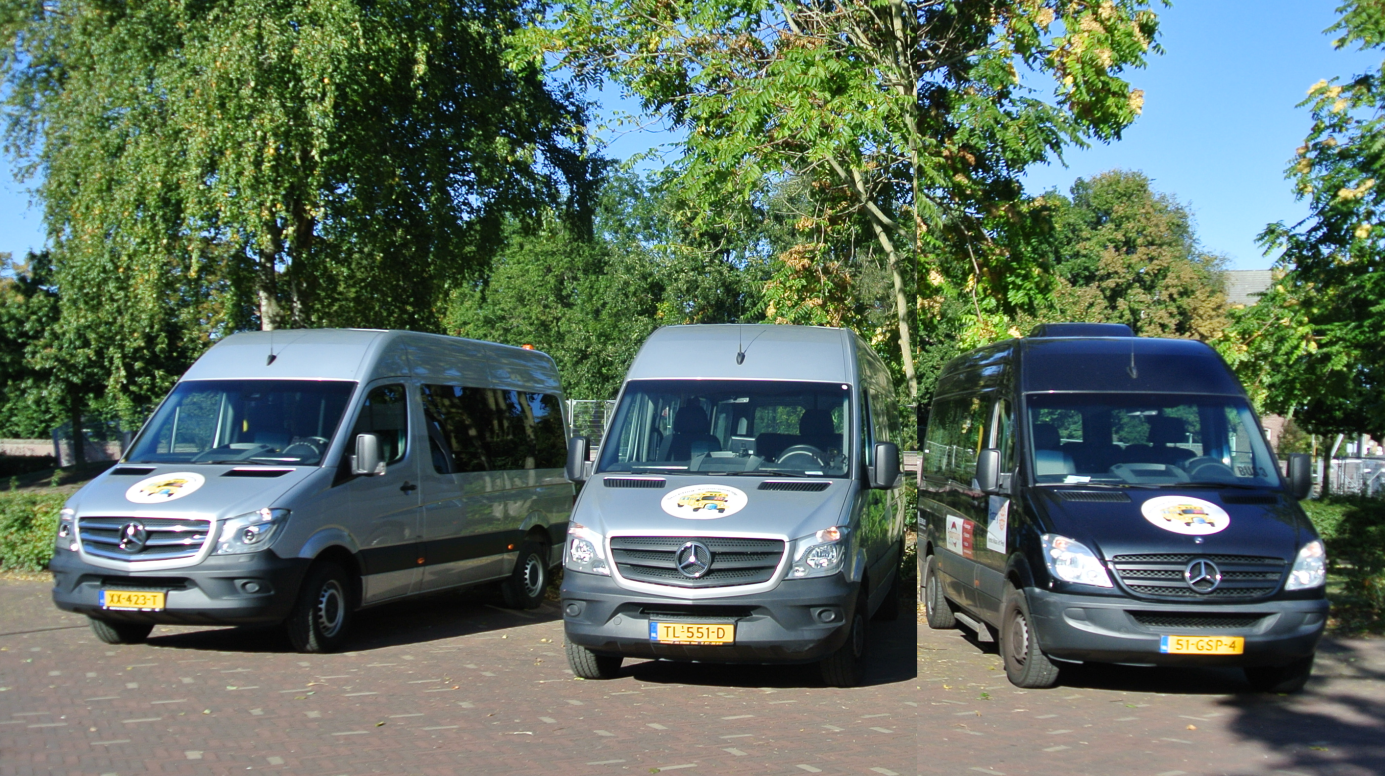 